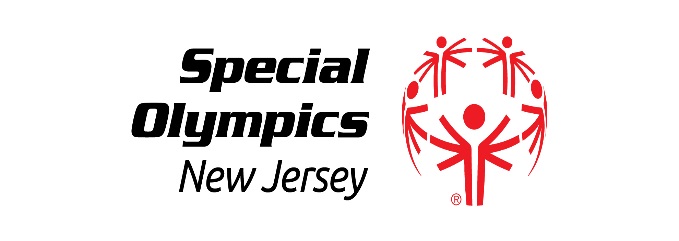 FOOR HOCKEY LEAGUESaturday, December 7, 2019Burlington City High School – 100 Blue Devil Way, Burlington, NJ 08016Double Header: BCI Phantoms, Atlantic Co. Aces, Bancroft Bulldogs, YALE BlueBYE: Storm Sports, Challenger Chargers, Kingsway Green  Teams should arrive at the court 30 minutes prior to the scheduled start of the game to check in and warm up.Prior to check in, athletes should be sure that they have removed all jewelry, are wearing all protective equipment. Referees will check for this compliance and will not allow an athlete to participate until all rules are met. Please be reminded that there is no food or beverage (except water) permitted on the courts  Coaches, your assistance with this policy would be greatly appreciated.Please call the Special Olympics New Jersey competition hotline (609) 482 2288, prior to leaving for your game in case of cancellation for any reason.On game day, if you have an emergency and know that you are unable to make your scheduled game, please call Sam Cyliax 856-217-9194 as soon as possible so that we can alert the other team.COURT 1COURT 2
10:00 AMBCI Phantoms Vs. JFCS Sailors NONE11:00 AMAtlantic Co. AcesVs. BCI Phantoms Bergen Wildcats BlackVs. Bancroft Bulldogs 12:00 PMMercer RebelsVs. Kingsway White Bergen Wildcats Orange Vs. YALE Blue1:00 PMMercer TitansVs. Atlantic Co. Aces Bancroft Bulldogs Vs. YALE Gold 2:00 PMTLC HurricanesVs. Mercer Generals Monmouth All Stars Vs. YALE Blue 